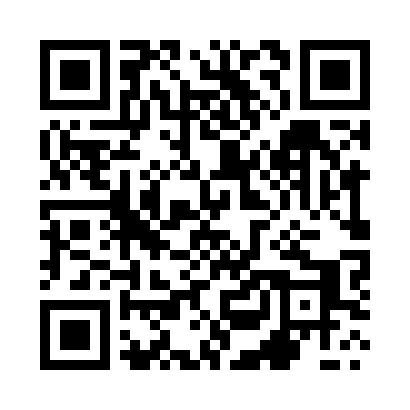 Prayer times for Wielki Dol, PolandWed 1 May 2024 - Fri 31 May 2024High Latitude Method: Angle Based RulePrayer Calculation Method: Muslim World LeagueAsar Calculation Method: HanafiPrayer times provided by https://www.salahtimes.comDateDayFajrSunriseDhuhrAsrMaghribIsha1Wed2:535:1512:375:438:0010:122Thu2:505:1312:375:448:0210:153Fri2:465:1112:375:458:0310:174Sat2:435:0912:375:468:0510:205Sun2:405:0812:375:478:0610:236Mon2:375:0612:365:478:0810:267Tue2:335:0412:365:488:0910:298Wed2:305:0312:365:498:1110:329Thu2:265:0112:365:508:1210:3510Fri2:235:0012:365:518:1410:3811Sat2:214:5812:365:528:1510:4112Sun2:214:5712:365:538:1710:4413Mon2:204:5512:365:548:1810:4514Tue2:194:5412:365:558:2010:4515Wed2:194:5212:365:558:2110:4616Thu2:184:5112:365:568:2210:4617Fri2:184:4912:365:578:2410:4718Sat2:174:4812:365:588:2510:4819Sun2:174:4712:365:598:2710:4820Mon2:164:4612:365:598:2810:4921Tue2:164:4412:376:008:2910:5022Wed2:154:4312:376:018:3010:5023Thu2:154:4212:376:028:3210:5124Fri2:154:4112:376:038:3310:5125Sat2:144:4012:376:038:3410:5226Sun2:144:3912:376:048:3510:5227Mon2:144:3812:376:058:3710:5328Tue2:134:3712:376:058:3810:5429Wed2:134:3612:376:068:3910:5430Thu2:134:3512:386:078:4010:5531Fri2:134:3512:386:078:4110:55